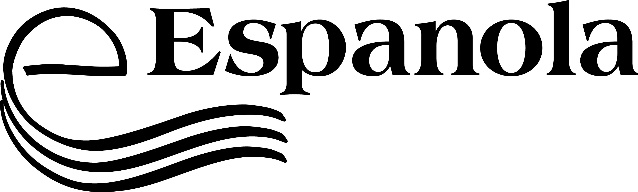 MEMOThe Municipal Elections Act, 1996 requires a municipal election candidate to ensure that:69. (1) (a) One or more campaign accounts are opened at a financial institution, exclusively for the purposes of the election campaign and in the name of the candidate’s election campaign;69. (1) (b) All contributions of money are deposited into the campaign accounts; and69. (1) (c) All payments for expenses, except for a nomination filing fee, are made from the campaign accounts.The Municipal Elections Act, 1996 does not contain any prohibition against a candidate being a signing officer on the campaign account, nor does it require a candidate to have a Chief Financial Officer, as is the case with provincial and federal candidates. Should you have any further questions on this matter, please contact the undersigned at Ext. 2113.Joseph BurkeClerk	2022 MUNICIPAL ELECTIONS2022 MUNICIPAL ELECTIONSTO:Financial InstitutionsFROM:Joseph Burke, ClerkSUBJECT:Municipal Election Campaign Accounts